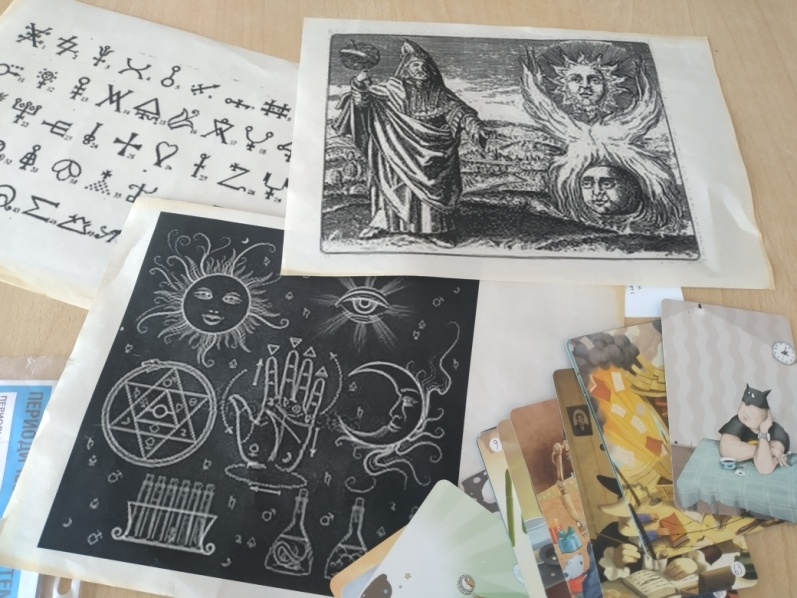    Ребята с достоинством прошли испытания в Школе алхимиков, применив при этом  свои знания и практические навыки. Игра состояла из 4 этапов: «Загадочная комната», «Знания – сила», «Тайна пятого элемента», «Химическая тайнопись».В каждой группе ребята формировали по 3-4 команды, которые соревновались между собой.Самое интересное в начале игры – это придумать название команды. Ведь как корабль назовешь, так он и поплывет:) Фантазии ребят тут не было предела. После недолгих раздумий и бурных обсуждений появились команды: Химики-алхимики,  Три титана,  Оккультисты,  Гомункулы,  Незнайки, Ведьмаки, Чародеи и даже Четыре ведьмы. Ну, и конечно же,  многочисленные Атомы, Протоны, Нейтроны и другие представители химической науки.Самое интересное в начале игры – это придумать название команды. Ведь как корабль назовешь, так он и поплывет:) Фантазии ребят тут не было предела. После недолгих раздумий и бурных обсуждений появились команды: Химики-алхимики,  Три титана,  Оккультисты,  Гомункулы,  Незнайки, Ведьмаки, Чародеи и даже Четыре ведьмы. Ну, и конечно же,  многочисленные Атомы, Протоны, Нейтроны и другие представители химической науки.Самое интересное в начале игры – это придумать название команды. Ведь как корабль назовешь, так он и поплывет:) Фантазии ребят тут не было предела. После недолгих раздумий и бурных обсуждений появились команды: Химики-алхимики,  Три титана,  Оккультисты,  Гомункулы,  Незнайки, Ведьмаки, Чародеи и даже Четыре ведьмы. Ну, и конечно же,  многочисленные Атомы, Протоны, Нейтроны и другие представители химической науки.На первом этапе «Загадочная комната» участников ждали испытания в виде загадок. Здесь они пытались отгадать, в чем горят дрова и газ, фосфор, водород, алмаз? Конечно же, справиться со всеми загадками им помогла волшебная таблица химических элементов Д.И. Менделеева!На первом этапе «Загадочная комната» участников ждали испытания в виде загадок. Здесь они пытались отгадать, в чем горят дрова и газ, фосфор, водород, алмаз? Конечно же, справиться со всеми загадками им помогла волшебная таблица химических элементов Д.И. Менделеева!На первом этапе «Загадочная комната» участников ждали испытания в виде загадок. Здесь они пытались отгадать, в чем горят дрова и газ, фосфор, водород, алмаз? Конечно же, справиться со всеми загадками им помогла волшебная таблица химических элементов Д.И. Менделеева!На втором этапе «Знания – сила» загадки и шутки закончились. Пришло время вспомнить весь пройденный материал и применить свои знания по неорганической химии.На втором этапе «Знания – сила» загадки и шутки закончились. Пришло время вспомнить весь пройденный материал и применить свои знания по неорганической химии.На втором этапе «Знания – сила» загадки и шутки закончились. Пришло время вспомнить весь пройденный материал и применить свои знания по неорганической химии.Третий этап «Тайна пятого элемента» помог ребятам узнать, какой загадочный элемент мечтали получить все алхимики. Конечно же, им оказалось золото! Но для того, чтобы правильно определить название пятого элемента, командам сначала пришлось вспомнить, из соединений какого элемента состоят загадочные раковины фораминифер, какой элемент содержится в организме человека в жидкой соединительной ткани в количестве 3 грамм и еще много всего интересного!Четвертый этап «Химическая тайнопись» единогласно был признан самым интересным и занимательным. Здесь ребята познавали тайны Солнечной системы, разгадывали ребусы, составляли названия химических элементов, а также расшифровывали загадочное послание алхимиков с помощью таблицы Менделеева.Послание от алхимиков было успешно расшифровано и озвучено.«Химия – это жизнь, а жизнь – это химия!» С чем трудно не согласиться.Третий этап «Тайна пятого элемента» помог ребятам узнать, какой загадочный элемент мечтали получить все алхимики. Конечно же, им оказалось золото! Но для того, чтобы правильно определить название пятого элемента, командам сначала пришлось вспомнить, из соединений какого элемента состоят загадочные раковины фораминифер, какой элемент содержится в организме человека в жидкой соединительной ткани в количестве 3 грамм и еще много всего интересного!Четвертый этап «Химическая тайнопись» единогласно был признан самым интересным и занимательным. Здесь ребята познавали тайны Солнечной системы, разгадывали ребусы, составляли названия химических элементов, а также расшифровывали загадочное послание алхимиков с помощью таблицы Менделеева.Послание от алхимиков было успешно расшифровано и озвучено.«Химия – это жизнь, а жизнь – это химия!» С чем трудно не согласиться.Третий этап «Тайна пятого элемента» помог ребятам узнать, какой загадочный элемент мечтали получить все алхимики. Конечно же, им оказалось золото! Но для того, чтобы правильно определить название пятого элемента, командам сначала пришлось вспомнить, из соединений какого элемента состоят загадочные раковины фораминифер, какой элемент содержится в организме человека в жидкой соединительной ткани в количестве 3 грамм и еще много всего интересного!Четвертый этап «Химическая тайнопись» единогласно был признан самым интересным и занимательным. Здесь ребята познавали тайны Солнечной системы, разгадывали ребусы, составляли названия химических элементов, а также расшифровывали загадочное послание алхимиков с помощью таблицы Менделеева.Послание от алхимиков было успешно расшифровано и озвучено.«Химия – это жизнь, а жизнь – это химия!» С чем трудно не согласиться.Целью прохождения всех этапов было собрать все части загадочной карты алхимиков, в которой была зашифрована волшебная формула философского камня.Все участники викторины успешно прошли проверку знаний и подготовку в школе алхимиков и были приглашены для дальнейшего обучения в нашей волшебной школе!Целью прохождения всех этапов было собрать все части загадочной карты алхимиков, в которой была зашифрована волшебная формула философского камня.Все участники викторины успешно прошли проверку знаний и подготовку в школе алхимиков и были приглашены для дальнейшего обучения в нашей волшебной школе!Целью прохождения всех этапов было собрать все части загадочной карты алхимиков, в которой была зашифрована волшебная формула философского камня.Все участники викторины успешно прошли проверку знаний и подготовку в школе алхимиков и были приглашены для дальнейшего обучения в нашей волшебной школе!ИТОГИ всех игр «Школы алхимии»:ИТОГИ всех игр «Школы алхимии»:ИТОГИ всех игр «Школы алхимии»:Группа 211:                 Результат1.Три титана                         392.Химики-алхимики            373.Алмазы                              32, 5Группа 221:1.Протоны                            48,52.Атомы                                443.Нейтроны                           32Группа 311:1.Соли                                   37,52.Золото                                30,53.Кислород                           29,54.Спирты                              21,5Группа 321:                  1.Оккультисты                     512.Н2О                                    373.Мелки (СаСО3)                 32Группа 331:                  1.Незнайки                           462.Элементы                          44,53.Никель                               31,5Группа 211:                 Результат1.Три титана                         392.Химики-алхимики            373.Алмазы                              32, 5Группа 221:1.Протоны                            48,52.Атомы                                443.Нейтроны                           32Группа 311:1.Соли                                   37,52.Золото                                30,53.Кислород                           29,54.Спирты                              21,5Группа 321:                  1.Оккультисты                     512.Н2О                                    373.Мелки (СаСО3)                 32Группа 331:                  1.Незнайки                           462.Элементы                          44,53.Никель                               31,5Группа 310:                 Результат1.Кислоты                            622.Атомы                               583.Химическая реакция       40,5Группа 320:                          1.Неон                                  52,52.Стальные алхимики        40,53.Карбонаты                        36,5Группа 330:                        1.Гомункулы                       43,52.Соли                                  393.Кислоты                            32Группа 340:                           1.Четыре ведьмы                632.Чародеи                            51,53.Ведьмаки                          27Группа 371:                           1. Кислоты                2. Соли                          3.H2O                        Группы второго курса показали, что они уже опытные бойцы! Поэтому набрали в целом большее количество баллов. Особенно хочется отметить победителей: команды Кислоты (310), Неон (320), Гомункулы (330), Четыре ведьмы (340). Первому курсу есть чему у них поучиться! Но и среди групп первого курса достойны похвалы команды-победители: Три титана (211), Протоны (221), Соли (311), Оккультисты (321), Незнайки (331), Кислоты (371). Ребята показали не только хороший уровень знаний по химии, но и проявили командный дух в нелегкой борьбе! До новых встреч в нашей волшебной школе!Группы второго курса показали, что они уже опытные бойцы! Поэтому набрали в целом большее количество баллов. Особенно хочется отметить победителей: команды Кислоты (310), Неон (320), Гомункулы (330), Четыре ведьмы (340). Первому курсу есть чему у них поучиться! Но и среди групп первого курса достойны похвалы команды-победители: Три титана (211), Протоны (221), Соли (311), Оккультисты (321), Незнайки (331), Кислоты (371). Ребята показали не только хороший уровень знаний по химии, но и проявили командный дух в нелегкой борьбе! До новых встреч в нашей волшебной школе!Группы второго курса показали, что они уже опытные бойцы! Поэтому набрали в целом большее количество баллов. Особенно хочется отметить победителей: команды Кислоты (310), Неон (320), Гомункулы (330), Четыре ведьмы (340). Первому курсу есть чему у них поучиться! Но и среди групп первого курса достойны похвалы команды-победители: Три титана (211), Протоны (221), Соли (311), Оккультисты (321), Незнайки (331), Кислоты (371). Ребята показали не только хороший уровень знаний по химии, но и проявили командный дух в нелегкой борьбе! До новых встреч в нашей волшебной школе!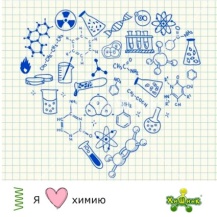 Буйлова Татьяна Анатольевна, преподаватель химии Буйлова Татьяна Анатольевна, преподаватель химии 